School ___________ Class________ Date ______________Name _________________________Surname_____________________________W O R K S H E E T   СExercise 1: Read the description and find the name of the reception room.The most elegant of the palace drawing rooms got its name from the bright pink color of its wall and furniture silk upholstery.  _______________________________________Exercise 2: Describe the exhibit using the words.Exercise 3: Describe the exhibit.Exercise 4: Describe the portrait using the words.Exercise 5: Describe the portrait.Exercise 6: Сhoose any picture in the Picture room. Describe the picture and offer to your friends to find it. Useful phrasesO r g a n c h i kIt is a ________________________________________ similar to _____________________,  plays ___________________________. The organ’s case is made from _________________  in the workshop  of the famous __________________________________   Pavel Spol.● Moscow carver ● musical instrument ● wood ●● a barrel organ ● 18th century melodies ●A q u a r i u m_______________________________________________________________________________________________________________________________________________________________________________________________________________________________● fish ● porcelain ● vase ● Aquarium ●China ● drawing inside ●The Portrait of Piotr Sheremetev, 1770–1772.This canvas is one of museum’s masterpieces painted in __________ by _________________ French ________________Nicholas Benjamin Delapierre. The portrait depicts _______________of this country house.It is the ____________________ portrait painted from nature. In the foreground of the picture the sitter is represented ________________ standing elegantly dressed in __________________ with the Order of  the ______________________________the highest award in Russia.From the Sheremetev ___________________________________.● St Andrew ● three quarter length ● ceremonial ● artist ● oils ● ● collection ● red suit ● the master ● famous ● The Portrait of Catherine II, 1779.__________________________________________________________________________________________________________________________________________________________________________________________________________________________________________________________________________________________________________________________________________________________● crown ● Empress ● three quarter length  ● wreath laurel ● oils ●● unknown artist ●  attributes of power ●● ceremonial ● ermine mantle ●portraitthe picture is executedin bright  (dark) tonesin the foregroundself-portraitthree quarter lengthin the backgroundlandscapeshoulder-length to the left (right) of the picturestill lifefull-lengthin the distance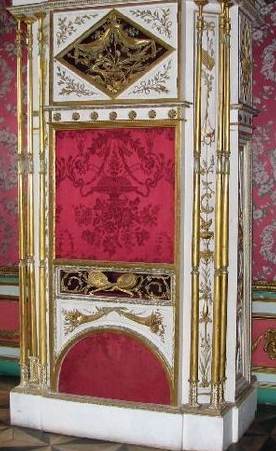 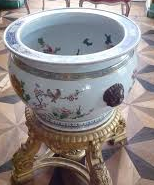 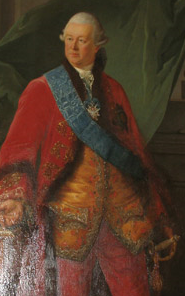 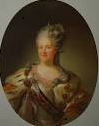 